Appendix 1a – Clinical pathway for a Derby & Derbyshire CCG child or young person requiring a Female Genital Mutilation (FGM) medical examination at the Queen’s Medical Centre SARC service, Nottingham See Appendix 1 Multi-agency FGM Risk Assessment, Decision Making and Action Flowchart 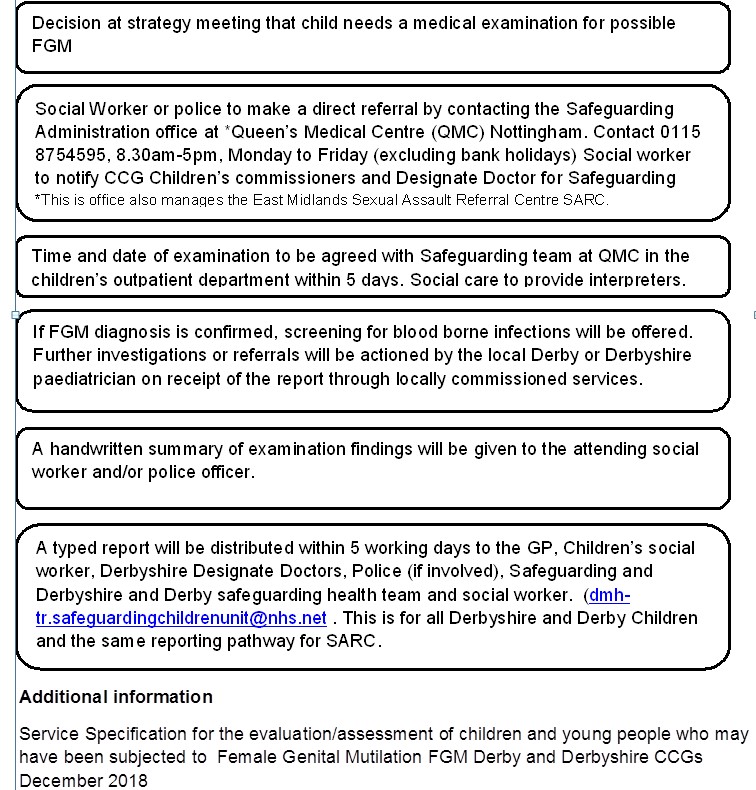 Also refer to the following DDSCP procedures: Making a referral to Childrens Social Care Safeguarding Children at Risk of Abuse through Female Genital Mutilation (FGM) Child Protection Section 47 Enquiries Child Protection Medicals Honour Based Abuse and Violence 